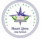                                                 MOUNT LITERA ZEE SCHOOL, NORTH KOLKATA, BARRACKPORE                                                                                                       NOTICEPT-2 SYLLABUS FOR CLASS -6ENGLISHLITERATUREWHO I AMTHE WONDERFUL WORDS (POEM)FAIR PLAYGRAMMAR-MODALS AUXILLIARIESQUESTION TAGSPREPOSITIONSCONJUNCTIONSCOMPOSITIONDIALOGUE WRITINGNARRATING AN INCIDENTINFORMAL LETTER WRITING(APOLOGY)SCIENCECH-4-SORTING MATERIALS INTO GROUPSCH-6- CHANGES AROUND USCH-7-GETTING TO KNOW PLANTS MATHSCH-9-DATA HANDLINGCH-10-MENSURATIONCH-11- ALGEBRASSTHISTORY-CH-9-VITAL VILLAGES AND THRIVING TOWNSCH-10-TRADERS,KINGS AND KINGS AND PILGRIMSSOCIAL AND POLITICAL LIFECH-6-RURAL ADMINISTRATIONCH-7-URBAN ADMINISTRATIONGEOGRAPHYCH-6-MAJOR LANDFORMS OF THE EARTHCH-7-OUR COUNTRY- INDIACOMPUTERCH-6-FLOWCHARTS.